ANEXO II - INCLUSÃO DE RESIDENTES NO SISTEMA DE PÓS-GRADUAÇÃOPROGRAMA DE RESIDÊNCIA MULTIPROFISSIONAL EM SAÚDENúcleo Profissional: >> DOCUMENTOSNIT/PIS/PASEP: 	                TÍTULO DE ELEITOR: 	RG: 	               ÓRGÃO EXPEDIDOR: DATA DE EXPEDIÇÃO:  	UF EXPEDIÇÃO: REGISTRO PROFISSIONAL: >> ENDEREÇO (Digitar o mesmo endereço do comprovante de residência que será entregue)UF:  	MUNICIPIO: BAIRRO: 	CEP: LOGRADOURO: 	Nº:  COMPLEMENTO: >> FORMAÇÃOINSTITUIÇÃO DE ENSINO SUPERIOR:  	SIGLA:  UF:           MUNICIPIO: ANO DA COLAÇÃO DE GRAU: Passo Fundo, >> IDENTIFICAÇÃOCPF: NOME: 	SEXO: NOME DA MÃE:  NOME DO PAI: DATA DE NASCIMENTO: 	ESTADO CIVIL:  DATA DE NASCIMENTO: 	ESTADO CIVIL:  ETNIA:     TIPO SANGUÍNEO:     RH:     NECESSIDADE ESPECIAL: ETNIA:     TIPO SANGUÍNEO:     RH:     NECESSIDADE ESPECIAL: NACIONALIDADE:  	PAÍS DE ORIGEM:  NACIONALIDADE:  	PAÍS DE ORIGEM:  UF DE NASCIMENTO: 	 MUNICÍPIO DE NASCIMENTO: UF DE NASCIMENTO: 	 MUNICÍPIO DE NASCIMENTO: >> CONTATO>> DADOS BANCÁRIOSTELEFONE: NOME DO BANCO: E-MAIL: AGÊNCIA: CONTATO URGÊNCIA: CONTA SALÁRIO:  Não possuo conta salário, enviarei os dados para dgp.pf@uffs.edu.br oportunamente;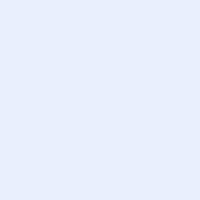 